2023 Dance Subject Assessment Advice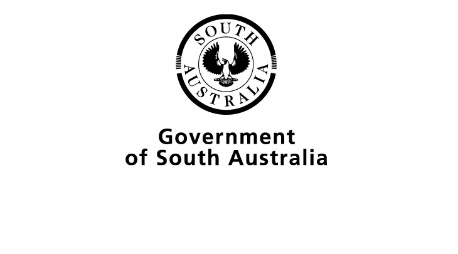 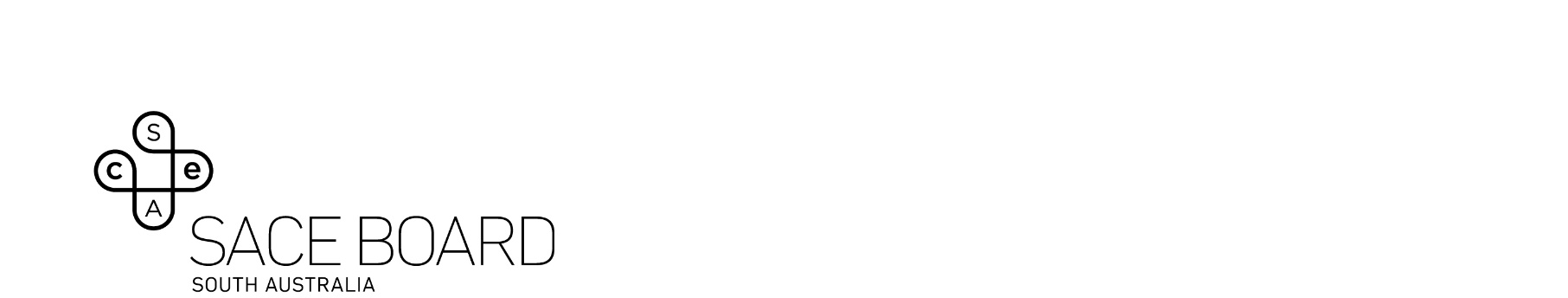 OverviewSubject assessment advice, based on the 2023 assessment cycle, gives an overview of how students performed in their school and external assessments in relation to the learning requirements, assessment design criteria, and performance standards set out in the relevant subject outline. They provide information and advice regarding the assessment types, the application of the performance standards in school and external assessments, and the quality of student performance.Teachers should refer to the subject outline for specifications on content and learning requirements, and to the subject operational information for operational matters and key dates.School AssessmentTeachers can improve the moderation process and the online process by:thoroughly checking that all grades entered in Schools Online are correctensuring the uploaded tasks are legible, all facing up (and all the same way), and removing blank pagesensuring the uploaded responses have pages the same size and in colour so teacher marking and comments are clearensuring all video footage is accessible.Assessment Type 1: Performance PortfolioWhen filming the Performance Portfolio teachers need to ensure that student identification numbers will be visible in the video; it is not appropriate for costuming alone to be used as identification. When compiling the portfolio, some students included an arrow or other indicator to show their position on stage at the beginning of the dance, which assisted moderators to immediately identify the correct student. Filming for the Performance Portfolio should also be done from the front only; teachers are advised not to use a variety of camera angles that are then edited for the final film.Teachers can elicit more successful responses by:including opportunities for students to demonstrate their ability to communicate a clear choreographic intent as a performerincluding performance works that require students to demonstrate their application of dance skills within the range of their ability, and with safe dance practice as a key componentincluding complete dances in the Performance Portfolio where possible, or ensuring any clips used are a minimum of two minutes, to ensure that the dancer is seen for a reasonable length of time in each performance.The more successful responses commonly:showed performers who were able to sustain high level skills throughout the entire choreographic workdemonstrated strong communication between the performer and the audience, and a stage persona that was appropriate for the intent of the workshowed performers working within their physical capabilities, with safe dance practice evident, and an obvious understanding of their own bodydemonstrated a clear connection between the student and their fellow performersdemonstrated an in-depth knowledge of the genre/style of the performance, with evidence of nuance and clarity provided clear video footage, filmed from centre front and taking in the whole performance spaceprovided a minimum of 2 minutes of footage for each dance, totalling the required 10 minutesdemonstrated the student’s ability to adapt to different choreographic intents and moods, within one genre or across dance genres, as well as their ability to work in an ensemble, small group, duet and in solo moments within the ten-minute portfolio.The less successful responses commonly:showed performers who were attempting to work beyond the range of their physical capacity, negatively impacting the clarity of their movementshowed performers who did not adjust their stage presence to fit the needs of the dancedemonstrated minimal knowledge and understanding of the genre/style.Assessment Type 2: Dance ContextsFor Assessment Type 2, there were a wide range of themes explored for choreographic work. The evaluation should include detailed commentary relating to both the process and final outcome with reference to the initial intent. The use of descriptive language and demonstrating a clear understanding of dance specific and choreographic terminology is strongly encouraged for this Assessment Type. Teachers can elicit more successful responses by:encouraging students to widely research their topic for choreography to inform their creative processensuring that students provide a strong explanation of the process used and movement devised, with clear links to the context chosen, research and theme of the workencouraging students to explore past and present work of professional dance practitioners to inform their process.The more successful responses commonly:showed a clear connection between the research and its impact on choreographic choicesincluded discussion on process used, and justification of decisions made, drawing on specific examples and inspiration from professional choreographic practitioners (e.g. selection of movement motifs and use of choreographic devices)provided examples in their work of how the movement language was devised, along with examples of the application of choreographic devices within the work through short video clipsreflected on and evaluated the final product, referring to how effectively the choreographic intent was communicatedused consistent and accurate dance terminology throughoutanalysed their process, and reflected on challenges and how they were overcomeincluded highly inventive choreographic ideas explored in well-structured dance works.The less successful responses commonly:provided a recount of the choreographic process, with minimal use or understanding of arts language and dance-specific terminologydid not reflect on or evaluate the final productshowed minimal connection between research and choreographic choicesincluded simple choreography demonstrating minimal knowledge of structure or form.External AssessmentAssessment Type 3: InvestigationA wide range of skills were chosen by students for the Investigation. Teachers should continue to monitor students so that they choose a skill to develop that is within safe dance practice and within their physical capabilities to avoid putting them at risk, as exploring an acrobatic trick outside the experience and skills might.Teachers may need to guide students in what background information is relevant to include in the introductory stages of the Investigation. Some responses included supporting information about the genre, or the structure of a dance class, that tended to stand alone, rather than explaining how the information is relevant to the study of the specific skill.  Teachers can elicit more successful responses by:encouraging students to explore personally relevant skills for their Skills Development Portfolio to ensure engagement and motivation, and the presentation of an assessment relevant to the topicsupporting students to select their own focus for the investigation, rather than providing a heavily scaffolded task that selects a focus for themsupporting students to select a focus that is either a technique or performance, rather than a topic that focuses on the development of the student as a creatorsupporting students in identifying works by professional performing artists that provide the necessary scope to elicit responses at the highest level.The more successful responses commonly:focused on only one or two skills, providing them with an opportunity for a more in-depth investigation, rather than attempting to complete a broad study of number of skillshad a clearly articulated topic, relevant to the individual, where skills could be acquired within the allocated timeframeincluded evidence of in-depth researchreflected on research and used this to justify and evaluate the effectiveness of the program devisedfollowed a clearly identified process and made connections between research, analysis, development of the program, and final synthesisused consistent and accurate dance terminology throughoutpresented their work using a mode that was relevant to the topic and impactful for the vieweranalysed results effectively and provided a self-reflection on both the process and the results.The less successful responses commonly:analysed works developed by less experience dancers, who often performed solely for a social-media audience, which limited their ability to critique and evaluate a work at the highest levelswere not carefully planned, or did not outline a clear processmade superficial observations about their progresswere designed without sufficient consideration to safe dance practice or the technical foundations requiredlacked in-depth analysis of movement, or success of the overall programlacked evaluation of the results or the learning that took place, with superficial reflection.